Resilience 
Don’t Rock the Boat AGENDAWelcome & OpeningRowing in TandemIntegrated social, emotional and cognitive learningGoing OverResponding to emotions and stressChecking the WeatherWell-Being IndexReady to Put InLink to Participant Materials FolderOpening 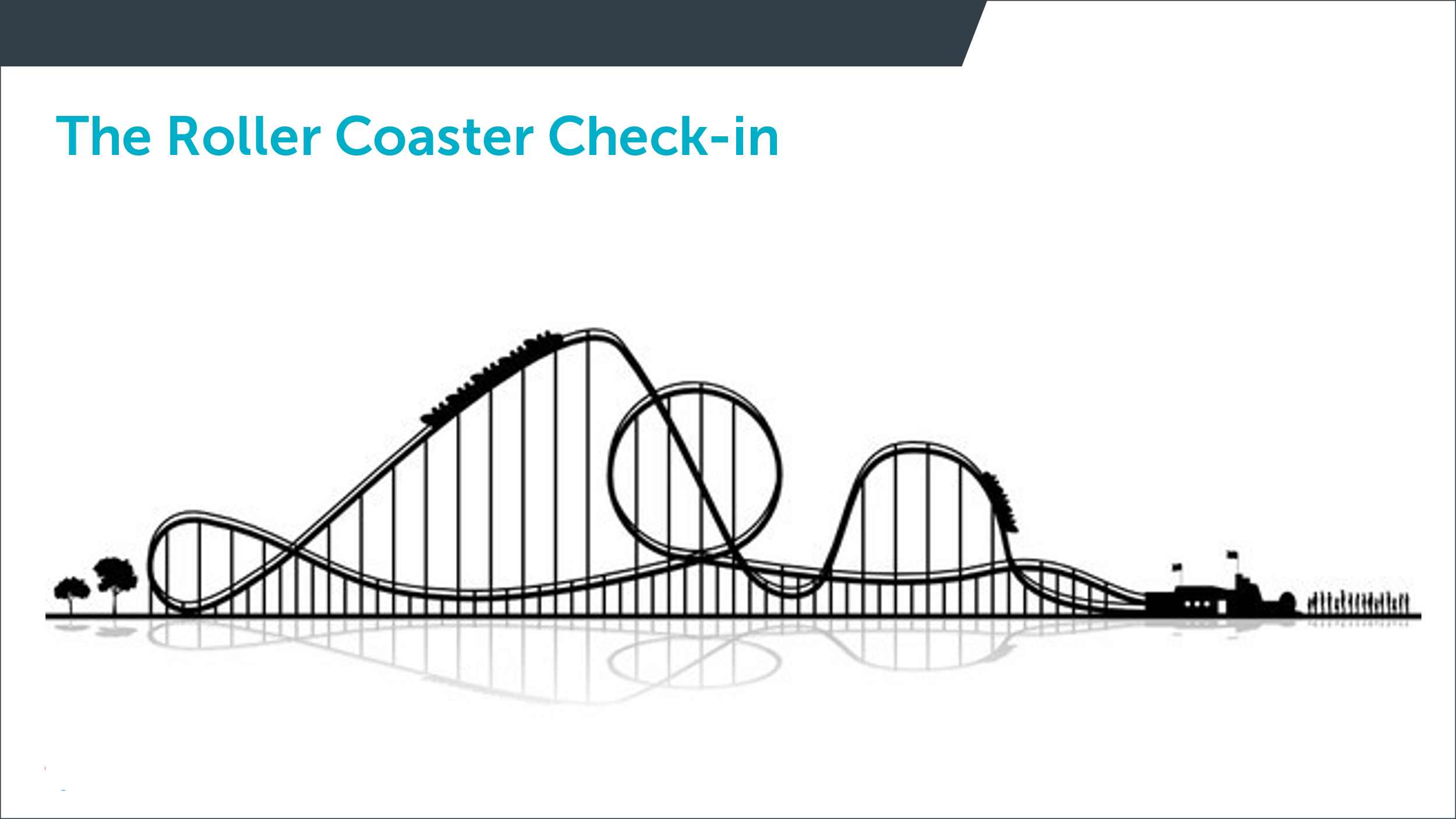 Whole Group Discussion: What might be some trends in the way we’re feeling as a group? What might we need to manage as a group this afternoon based on some of those trends in our feeling? How might you use a check-in like this with students or staff? Rowing in TandemIntegrated social, emotional and cognitive learning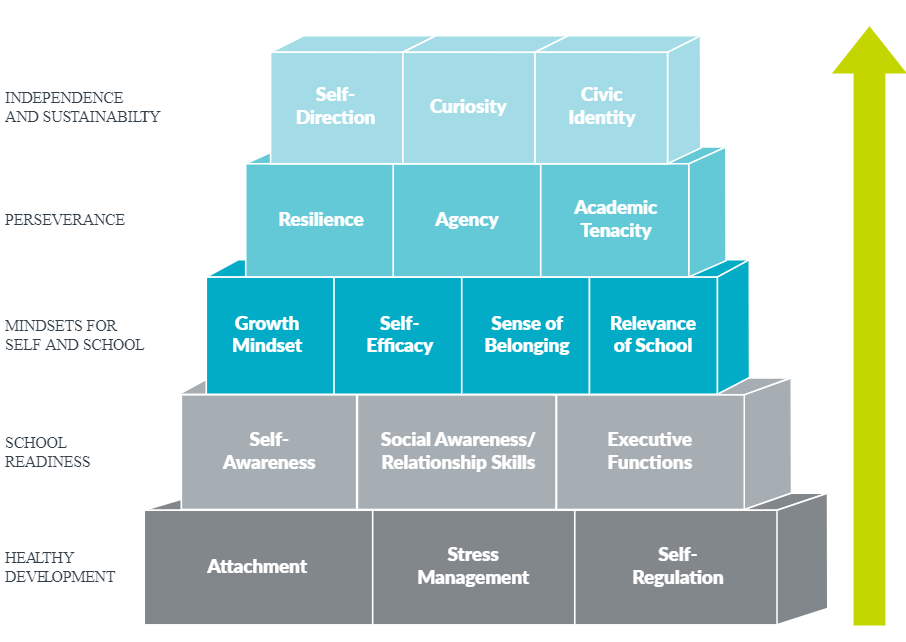 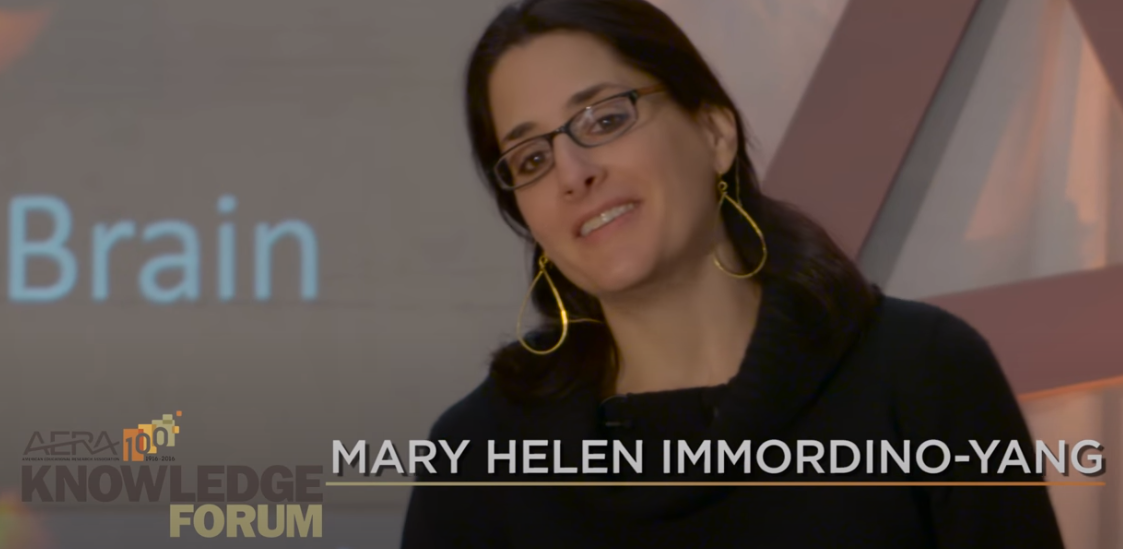 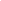 Immordino-Yang Video LinkSmall Group Discussion:What sparks your interest? How does this information run counter to traditional educational practices and structures?  What are the implications for you, your school or your district? Going OverResponding to Emotions + Stress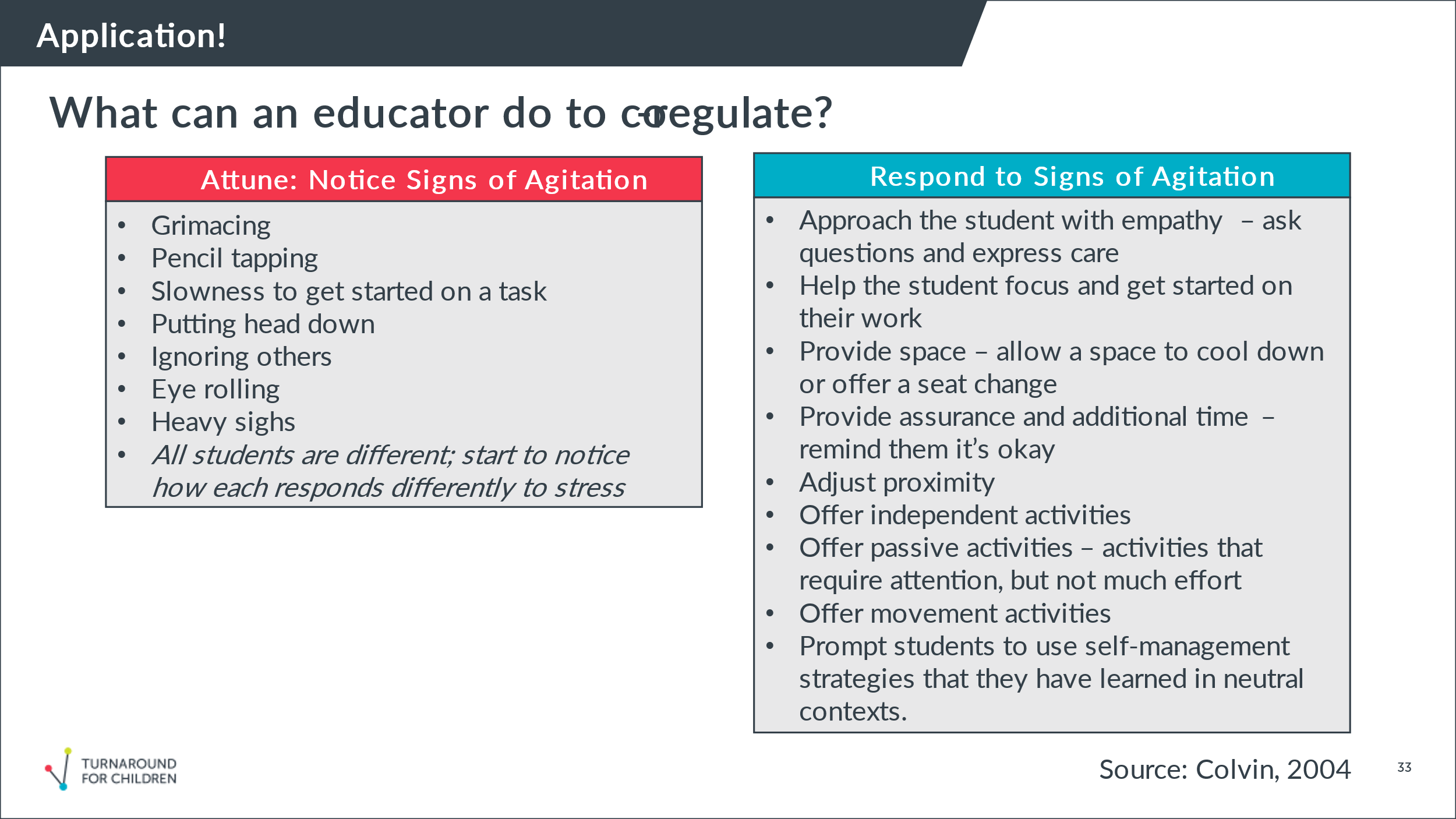 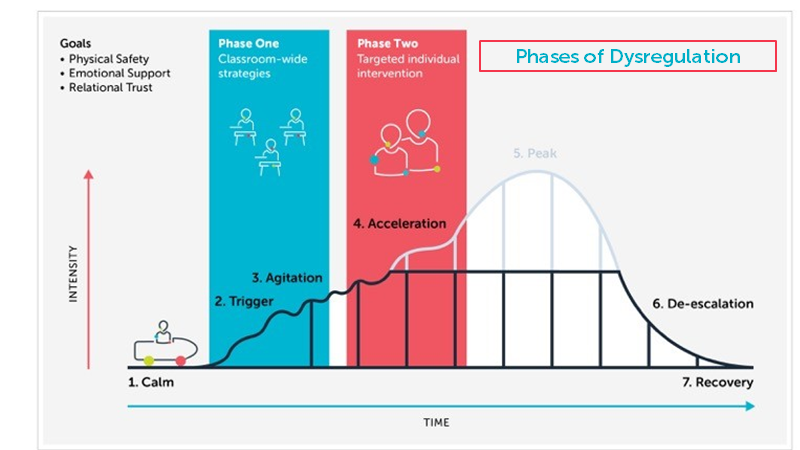 Behavior Chain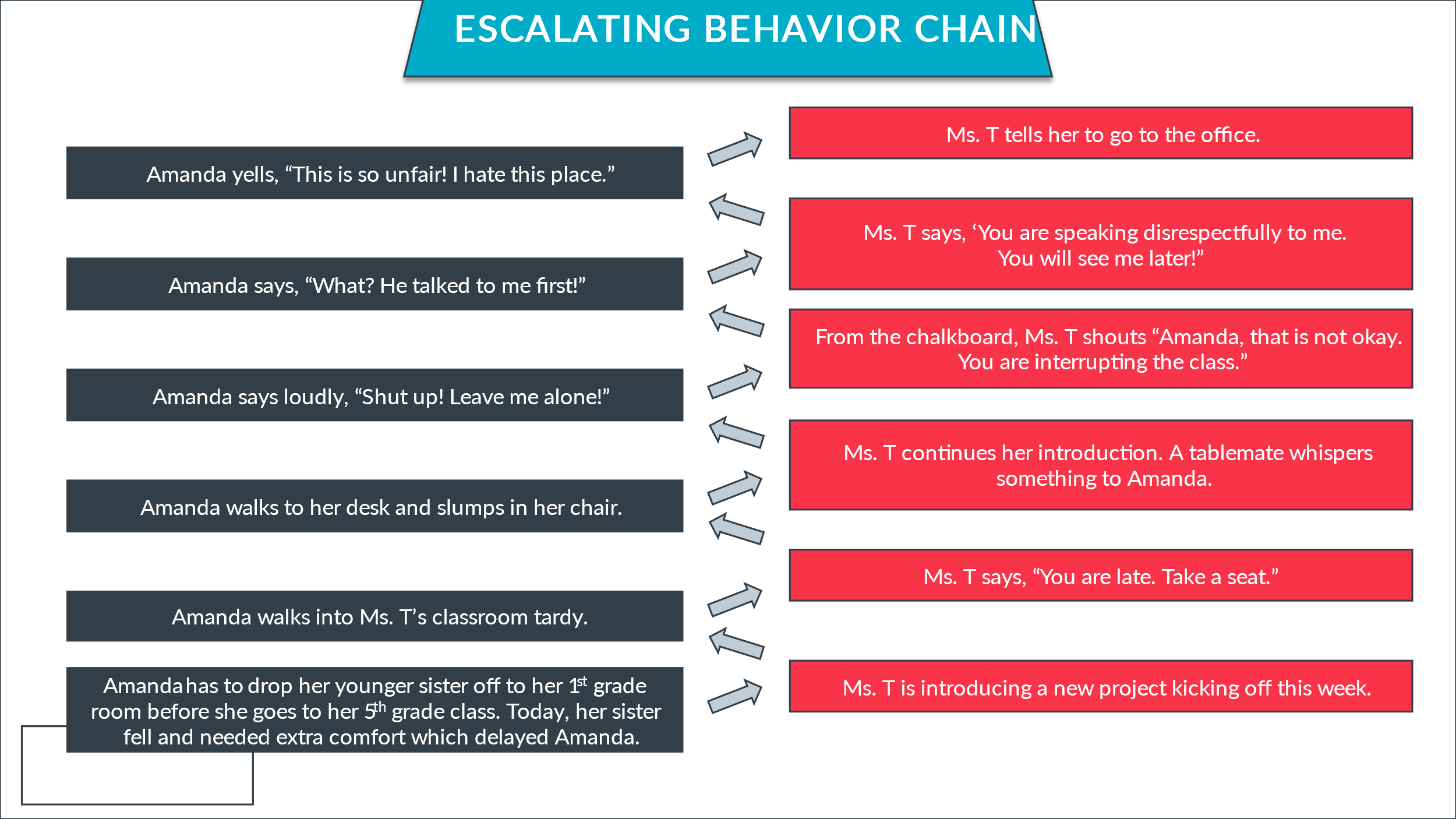 Reflect:What pushed this teacher’s buttons? What pushed this student’s buttons? 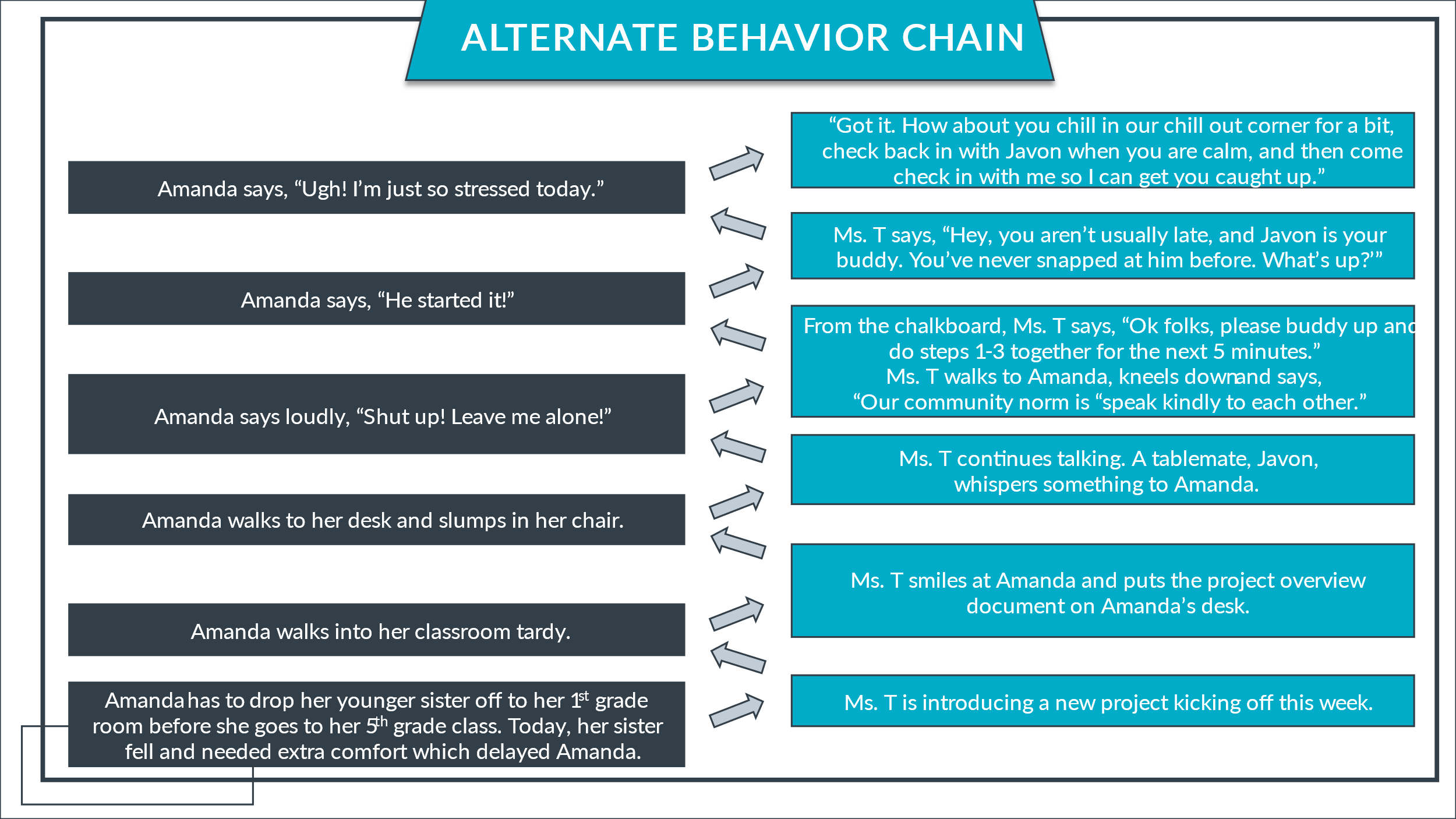 Reflect: What is one important difference between this pathway and the last? What is another way that the teacher could have de-escalated the situation? TOOL: Reflecting on My Triggers and Responses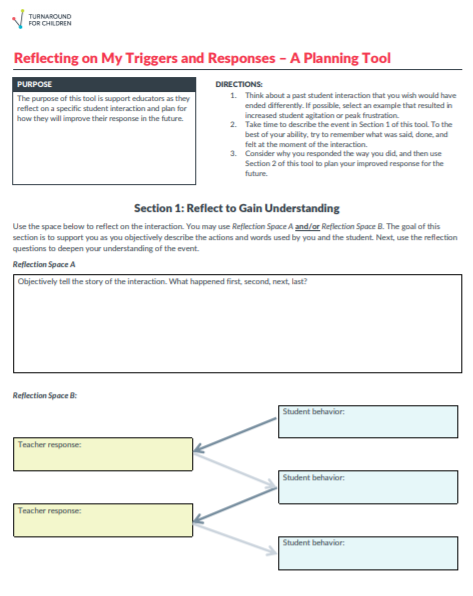 TOOL (CONT): Reflecting on My Triggers and Responses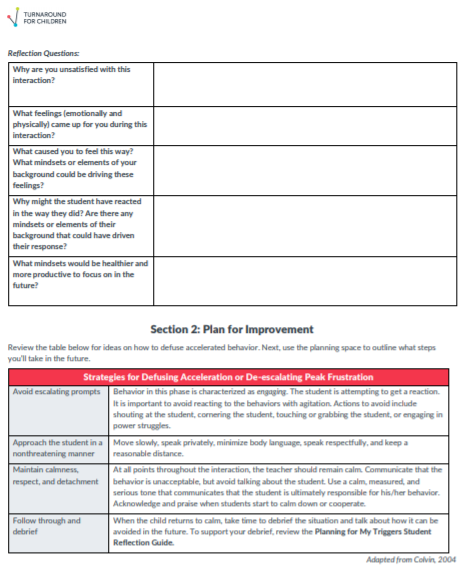 TOOL (CONT): Reflecting on My Triggers and Responses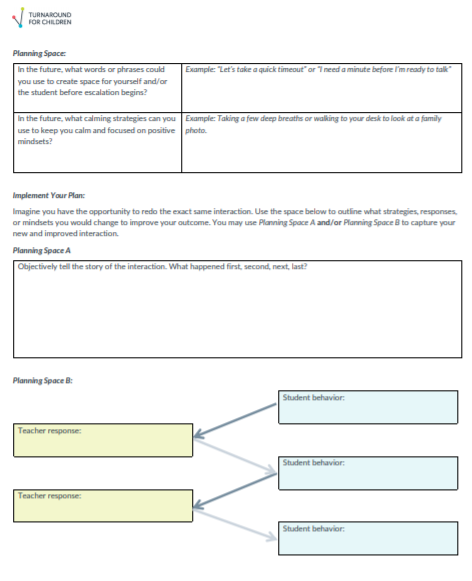 TOOL: My Emotional Response Strategies List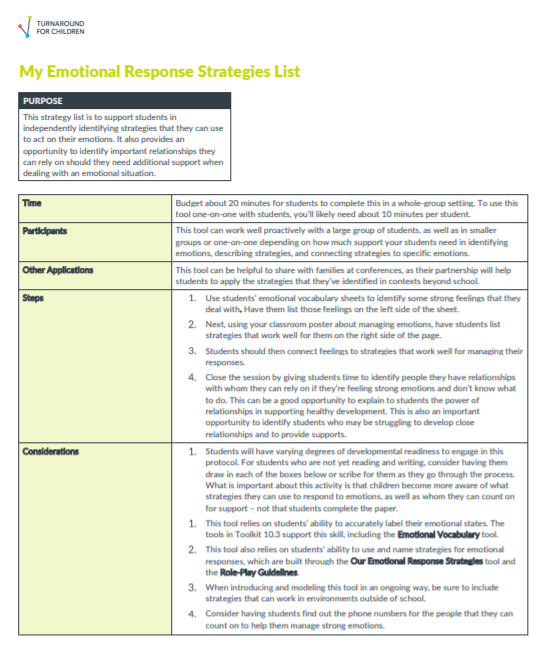 TOOL (CONT.): My Emotional Response Strategies List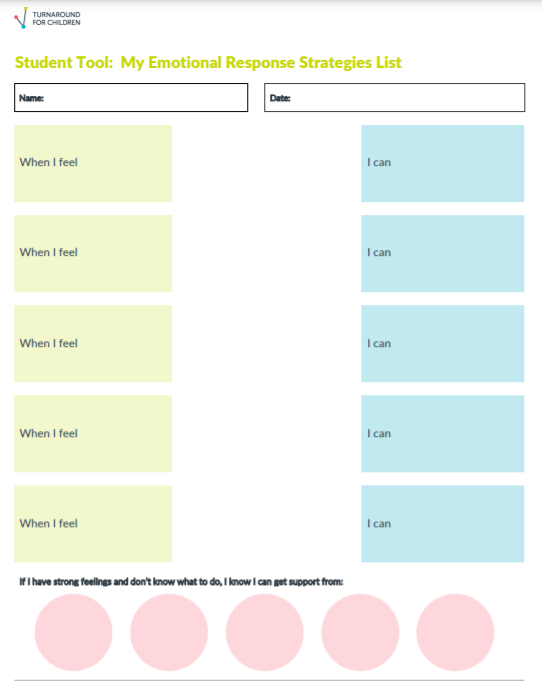 TOOL (CONT.): My Emotional Response Strategies List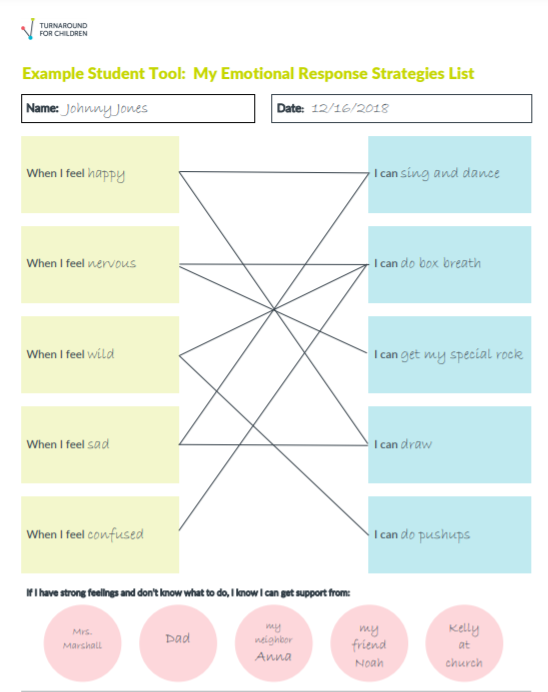 Small Group Discussion: What is one of your triggers?How do you react when you are triggered by that?How might you proactively prepare yourself to respond instead?How might these tools help you and your students? Checking the WeatherWell-Being IndexLink to the Well-Being Index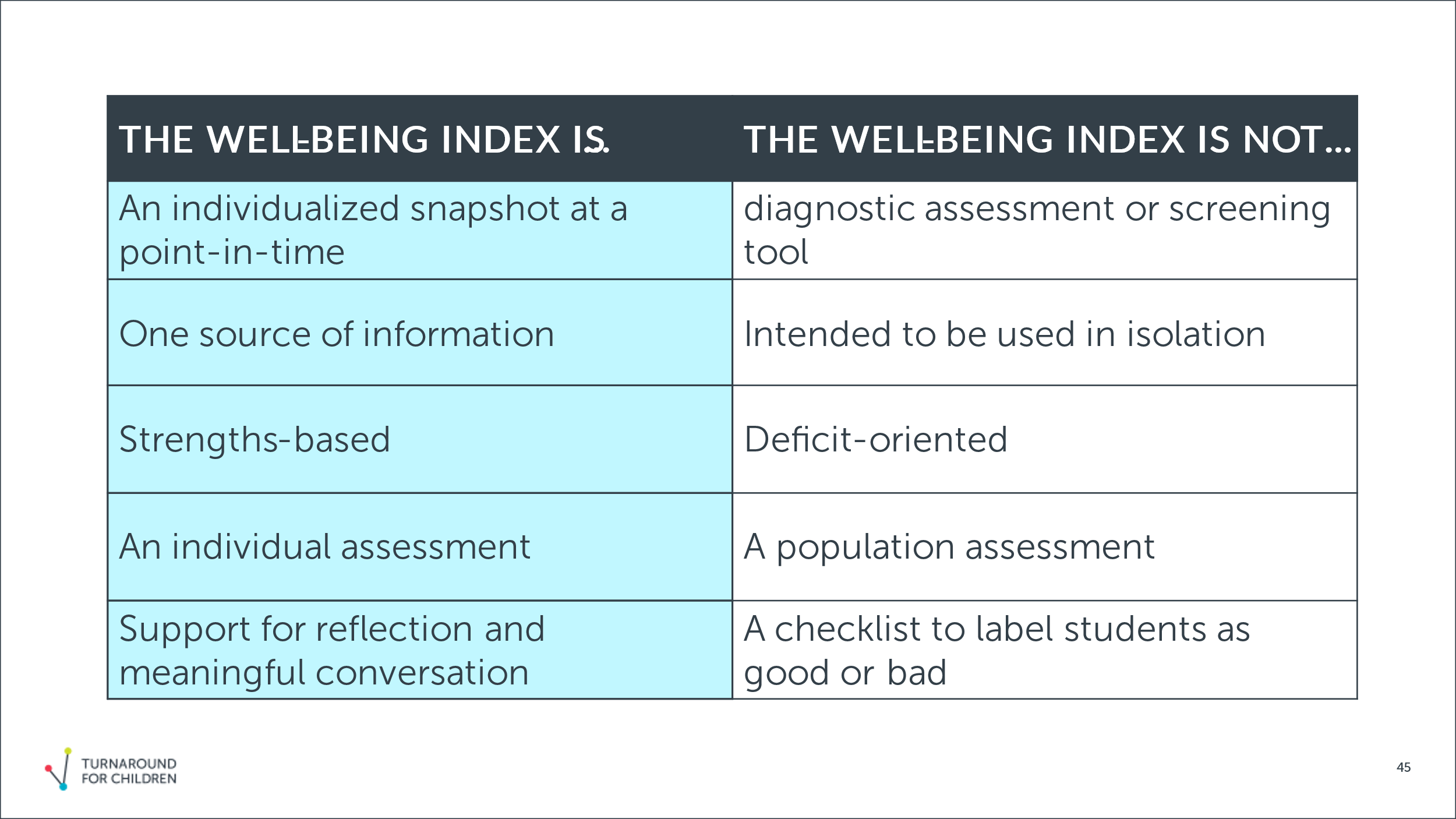 Elementary Index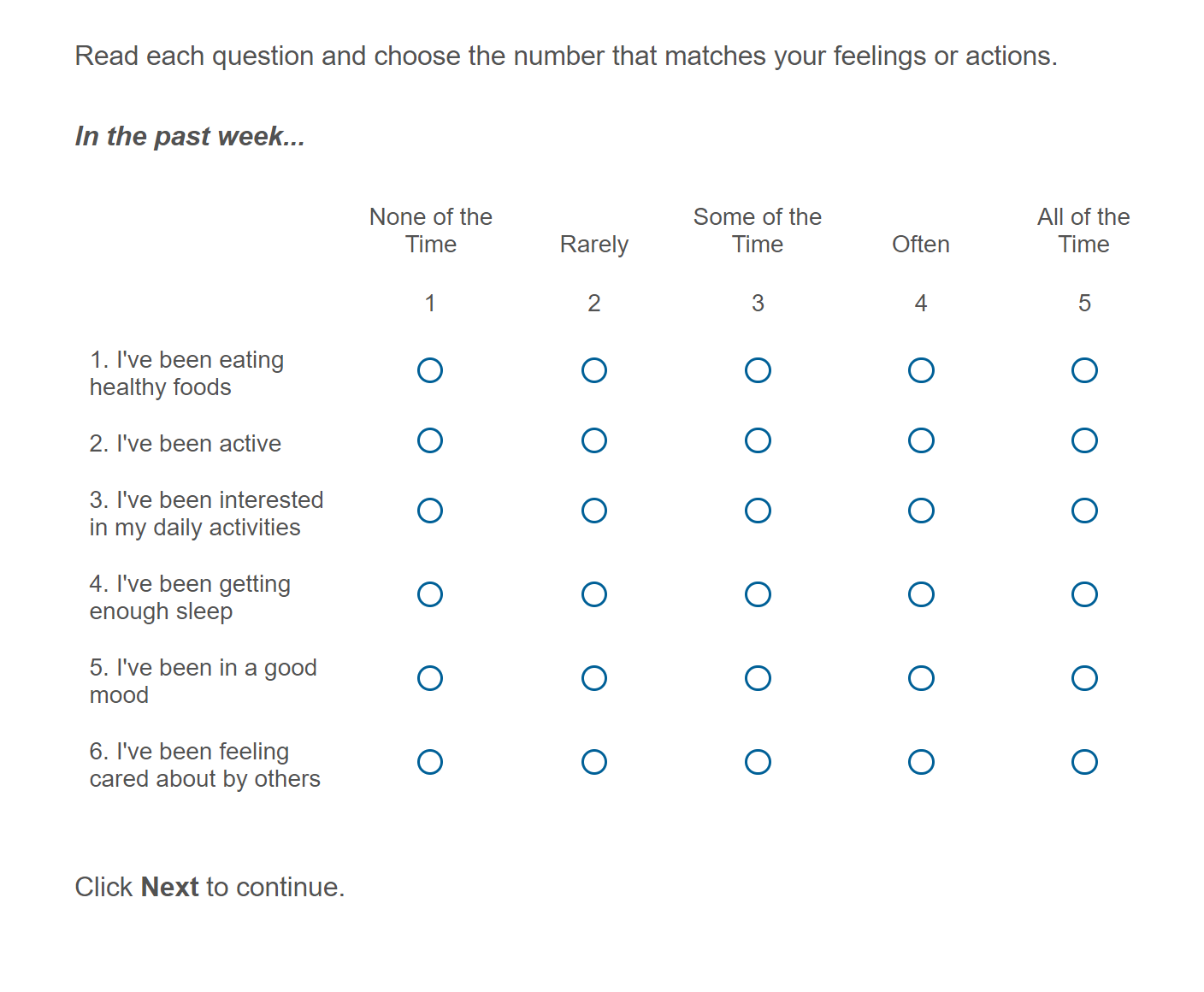 Secondary Index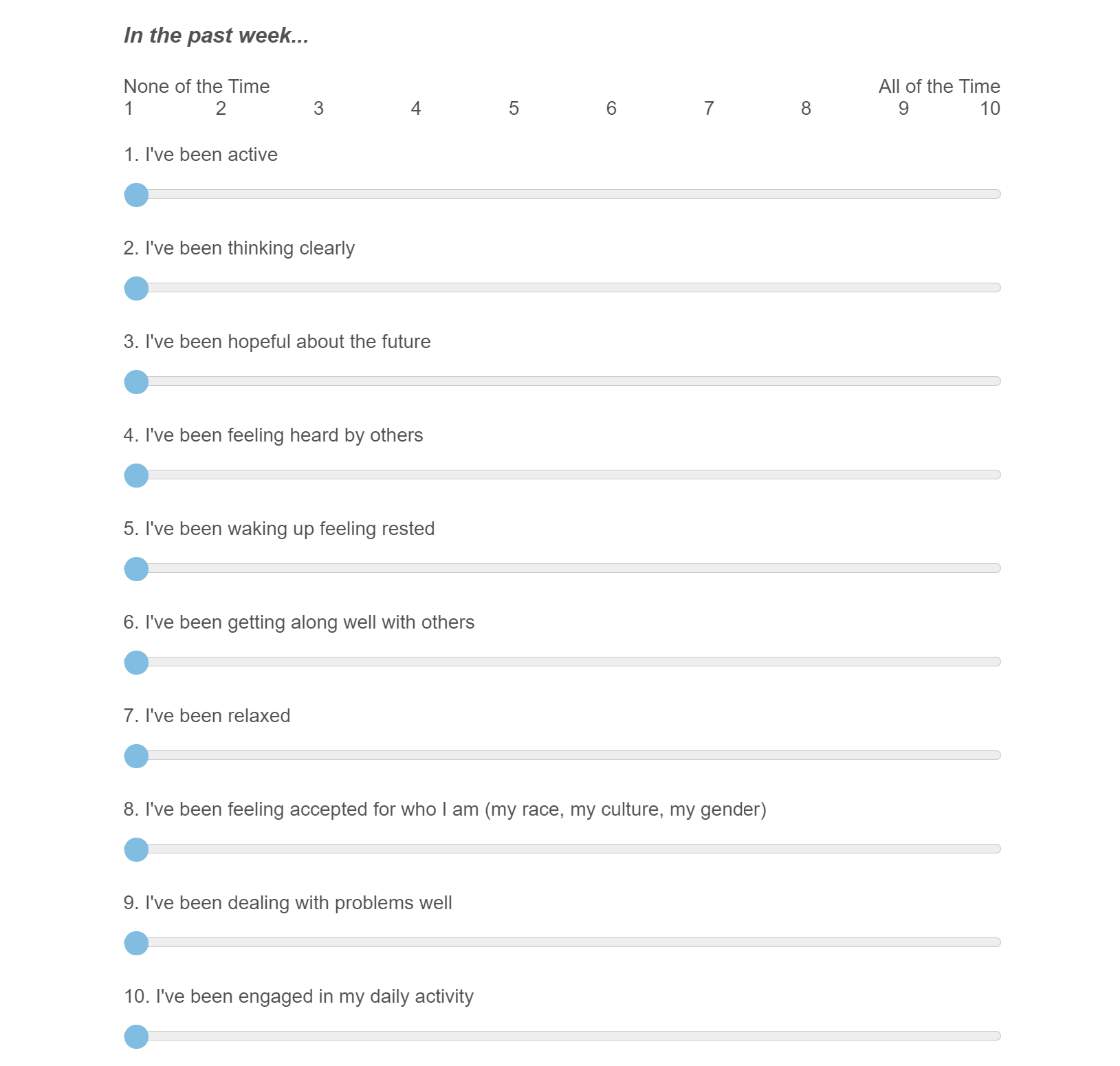 Role Alike Discussions: How can this tool support students’ resilience?How might you use it in your role? What questions do you have?Ready to Put in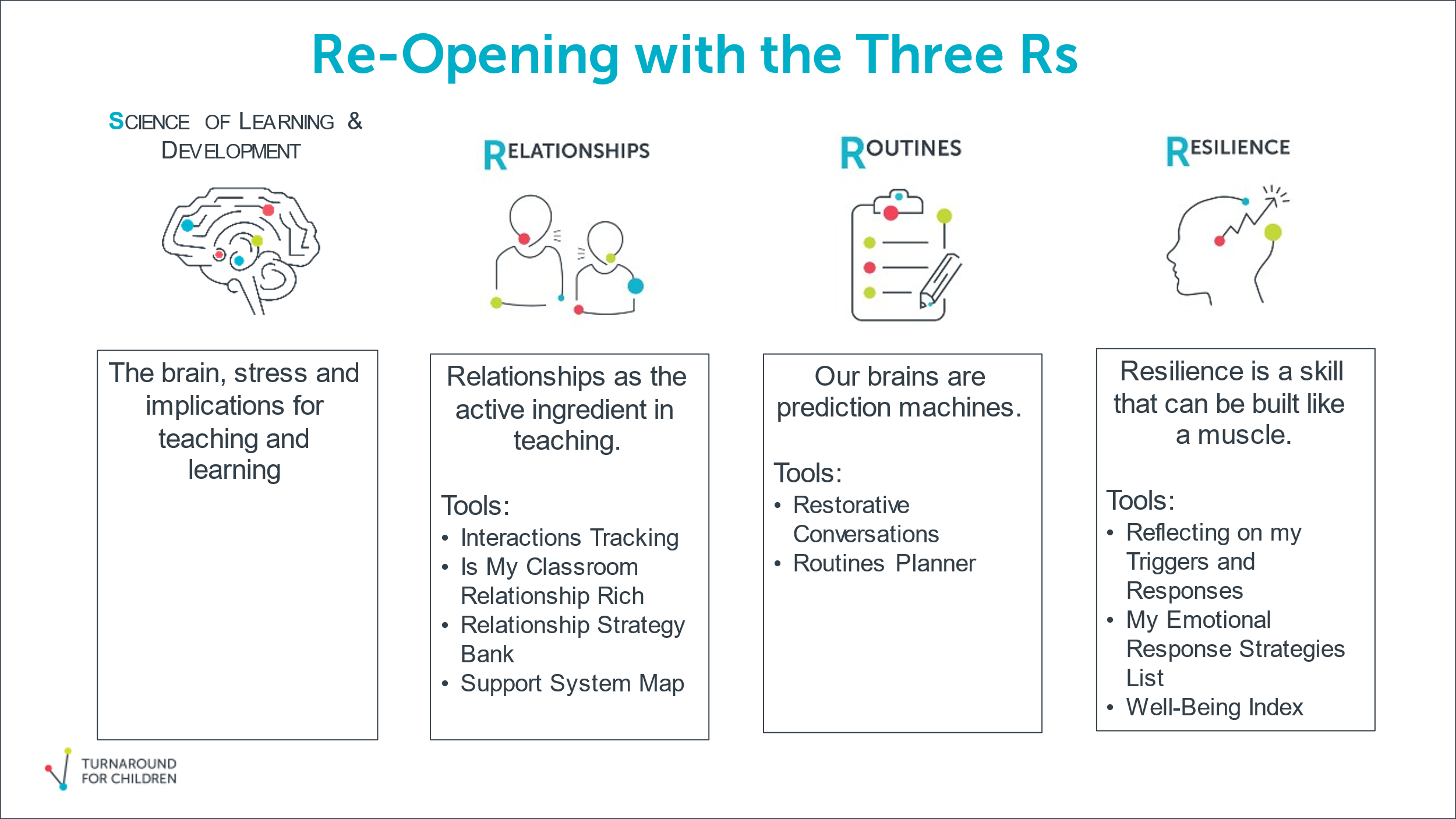 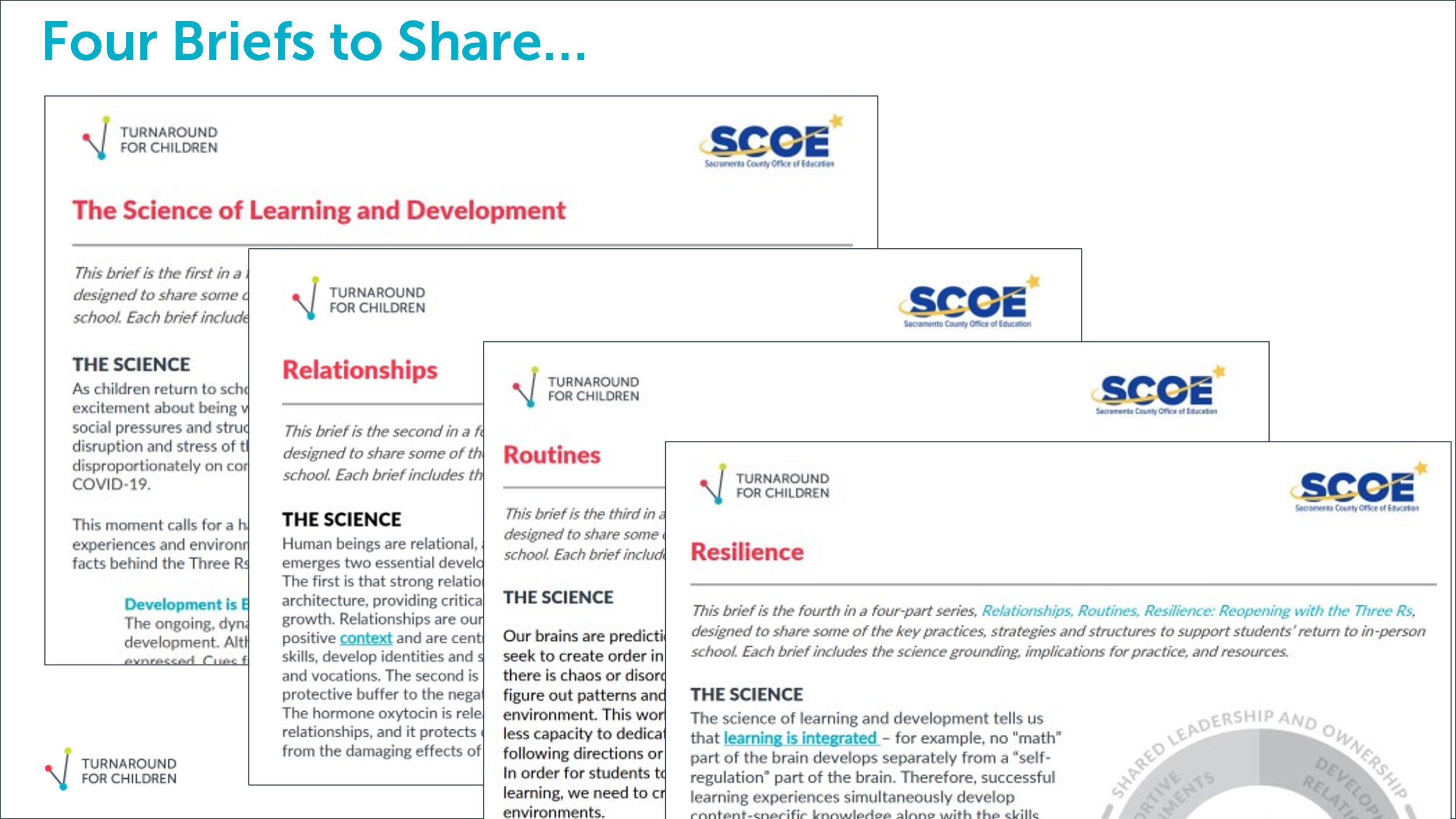 Thank you for completing the Exit Ticket - https://bit.ly/TFCExit_SY21_TrainingAdditional Resources: ToolboxWell-Being IndexCrisis Action PackOBJECTIVESEducators will . . . Understand the relationship between emotions and learningExplore the power of co-regulating emotions to build resiliency in students, and in the process, tune up emotional self-awarenessConsider how to effectively implement resiliency-building tools and strategies in your schools or district